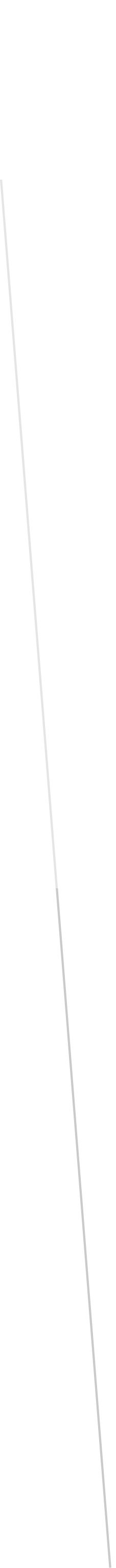 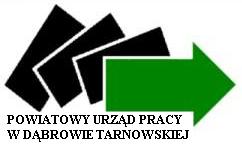 ANALIZASKUTECZNOŚCI I EFEKTYWNOŚCI ORGANIZACJI SZKOLEŃZA 2021 ROK - stan na 31.12.2021r.Zgodnie z § 84 rozporządzenia Ministra Pracy i Polityki Społecznej z dnia 14 maja 2014 roku w sprawie szczegółowych warunków realizacji oraz trybu i sposobów prowadzenia usług rynku pracy (Dz. U z 2014r., poz. 667) Powiatowy urząd pracy gromadzi dane oraz dokonuje analiz skuteczności i efektywności organizacji szkoleń, uwzględniając następujące wskaźniki:1) liczbę i odsetek osób, które ukończyły szkolenia z wynikiem pozytywnym, w stosunku do rozpoczynających szkolenia;2) liczbę i odsetek osób przeszkolonych w poszczególnych kategoriach wyróżnionych według: kryterium statusu w rozumieniu ustawy, płci, wieku, poziomu wykształcenia, miejsca zamieszkania i przynależności do grupy osób będących w szczególnej sytuacji na rynku pracy;3) liczbę i odsetek osób zatrudnionych w trakcie szkolenia oraz w okresie 3 miesięcy po jego ukończeniu;4) koszt ponownego zatrudnienia osób przeszkolonych, liczony jako stosunek poniesionych kosztów szkoleń do liczby osób zatrudnionych w okresie 3 miesięcy po ukończeniu szkoleń;5) przeciętny koszt szkolenia i przeciętny koszt osobogodziny szkolenia;6) liczbę i odsetek osób, które zdały egzamin, uzyskały licencję, ukończyły szkolenie finansowane z pożyczki szkoleniowej lub ukończyły studia podyplomowe, w stosunku do osób, które otrzymały wsparcie w tej formie;7) liczbę i odsetek osób zatrudnionych w trakcie lub w okresie 3 miesięcy po zdaniu egzaminu, uzyskaniu licencji, ukończeniu szkolenia finansowanego z pożyczki szkoleniowej oraz po ukończeniu studiów podyplomowych.liczba osób rozpoczynających szkolenie –169liczba osób przeszkolonych –169liczba osób kończących szkolenie z wynikiem pozytywnym –169odsetek osób – 100%liczba i odsetek osób, przeszkolonych wg kryterium „statusu”:liczba i odsetek osób przeszkolonych wg płci:liczba i odsetek osób przeszkolonych wg wiekuliczba i odsetek osób przeszkolonych wg poziomu wykształcenia:liczba i odsetek osób przeszkolonych wg czasu pozostawania bez pracy:liczba i odsetek osób przeszkolonych wg miejsca zamieszkanialiczba i odsetek osób przeszkolonych wg przynależności do grupy osób będących w szczególnej sytuacji na rynku pracyliczba osób kończących szkolenia -169liczba i odsetek osób zatrudnionych w trakcie szkolenia oraz w okresie 3 miesięcy po ukończeniu szkolenia – 131odsetek osób – 77,52%Zgodnie z art. 2, ust. 1. Pkt. 12 ustawy o promocji zatrudnienia i instytucjach rynku pracy z dnia 20 kwietnia 2004 r. kosztem szkolenia jest:uprzednio uzgodniona należność przysługująca instytucji szkoleniowej,koszt ubezpieczenia od następstw nieszczęśliwych wypadków w przypadku osób nieposiadających prawa do stypendium oraz osób posiadających prawo do stypendium, o którym mowa w art. 41 ust. 3b w/w ustawy,koszty przejazdu, a w przypadku gdy szkolenie odbywa się w miejscowości innej niż miejsce zamieszkania, także koszty zakwaterowania i wyżywienia,koszty badań lekarskich i psychologicznych wymaganych w przepisach odrębnych,koszty egzaminów umożliwiających uzyskanie świadectw, dyplomów, zaświadczeń, określonych uprawnień zawodowych lub tytułów zawodowych oraz koszty uzyskania licencji niezbędnych do wykonywania danego zawodu.koszty szkoleń ogółem – 204 026,00 złliczba osób zatrudnionych w okresie 3 miesięcy po ukończeniu szkoleń – 131koszt ponownego zatrudnienia osób przeszkolonych – 1 557,45 zł* Przeciętny koszt szkolenia – 1 207,25 złkoszt szkoleń ogółem – 204 026,00 złliczba osób przeszkolonych – 169* Przeciętny koszt osobogodziny szkolenia – 14,48 złprzeciętny koszt szkolenia – 1 207,25 złprzeciętny czas trwania szkolenia – 83,39 godzinLiczba osób, które ukończyły studia podyplomowe – 0liczba osób, którym sfinansowano koszty studiów podyplomowych – 5odsetek osób – w 2021 roku przyznano dofinasowanie kosztów studiów podyplomowych 5-ciu osobom bezrobotnym. W każdym z tych przypadków studia rozpoczynały się w 2021 roku, natomiast zakończenia planowane są na rok 2022 lub 2023. Z uwagi na powyższe, żadna z osób bezrobotnych, której przyznano finansowanie kosztów studiów podyplomowych nie ukończyła ich w 2021 roku, co uniemożliwia obliczenie oraz wskazanie odsetka osób. liczba osób zatrudnionych w trakcie trwania lub w okresie 3 miesięcy po ukończeniu studiów podyplomowych – 1liczba osób, którym sfinansowano koszty studiów podyplomowych – 5odsetek osób – 20,00%	W nawiązaniu do powyższego wyjaśnienia w 2021 roku przyznano dofinasowanie kosztów studiów podyplomowych 5-ciu osobom bezrobotnym. W każdym z tych przypadków studia rozpoczynały się w 2021 roku, natomiast zakończenia planowane są na lata następne. Jedynie jedna z osób, którym przyznano dofinansowanie kosztów studiów podyplomowych podjęła pracę w ich trakcie. Natomiast pozostałe osoby nadal kontynuują studia. Istnieje więc możliwość podjęcia zatrudnienia po zakończeniu studiów i uzyskaniu kwalifikacji.Opracowanie:Katarzyna Baran – Specjalista ds. rozwoju zawodowego…………………………...……Beata Świątek – Duda - Specjalista ds. rozwoju zawodowego…………………..………bezrobotny 169100%poszukujący pracy00,00%kobieta3923,08%mężczyzna13076,92%18-24 lat4526,63%25-34 lat7142,01%35-44 lat3218,93 %45 lat i więcej2112,43%wyższe3319,53%policealne i średnie zawodowe5230,76%średnie ogólnokształcące1810,65%zasadnicze - zawodowe5633,14%gimnazjalne i poniżej105,92%do 6 miesięcy10059,17%6-12 miesięcy3218,93%powyżej 12 miesięcy3721,90%wieś12171,60%miasto4828,40%bezrobotni do 30 roku życia10260,36%długotrwale bezrobotni4928,99%bezrobotni powyżej 50 roku życia127,10%bezrobotni korzystający ze świadczeń z pomocy społecznej00,00%bezrobotni posiadający co najmniej jedno dziecko do 6 roku życia lub co najmniej jedno dziecko niepełnosprawne do 18 roku życia3420,12%bezrobotni niepełnosprawni63,55%